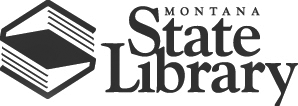 PO Box 201800  1515 East 6th Avenue  Helena, MT  59620   (406) 444-3115Montana State Library CommissionWednesday, February 8, 20179:30 a.m.Montana State Library Grizzly Conference Room and OnlineAGENDAThe State Library Commission is committed to providing access to its proceedings in accordance with MCA Title 2, Ch. 3 Part 2 Open Meetings.  All meetings of the Commission will be streamed and recorded via an online meeting platform.The State Library Commission welcomes public comment.  The Chair will ask for public comment on agenda items throughout the meeting from persons attending the meeting in person and those attending the meeting through the online meeting platform. All comments received, including those received through the online meeting platform, become part of the official public record of the State Library Commission proceedings in accordance with MCA 2-3-212.Members of the public who wish to join the virtual meeting should contact Marlys Stark at 406-444-3384 by 5:00 pm on Monday, February 6, 2017.The Commission will move through the agenda as needed.  9:30 a.m.	Call to Order and introductionsWelcome to Superintendent ArntzenApproval of Minutes – ActionMinutes - December 14, 2016 DraftMinutes - October 12, 2016 FinalState Librarian's report – StappWork Plan - CSWork Plan - DLWork Plan - SLRWork Plan - TBLLegislative update - Stapp	  Fiscal Year 2017 second quarter financial report – Schmitz – ActionFinancial Report FY2017 2QPolicy review – Schmitz  Telework Policy – ActionPolicy Telework AddendumPolicy Telework CurrentPolicy Telework DraftDrug & Alcohol Free Workplace Policy - ActionPolicy Drug-free Workplace CurrentPolicy Drug-free Workplace DraftReview of draft Library Services Technology Act Evaluation - Cook  Montana State Library Trust request   Talking Book Library Recording Booth – Briggs – ActionMontana State Library Strategic Framework – Commission – ActionWork Plan ReviewsReport Task Force Scope of WorkFunding Task Force Scope of WorkCommission Goals and Objectives – CommissionCommission Calendar To see all library events, please visit the MSL event calendar at https://app.mt.gov/cal/html/event?eventCollectionCode=msl. Public Comment on any matter not contained in this agenda and that is within the jurisdiction of the State Library Commission.Other Business & Announcements Adjournment